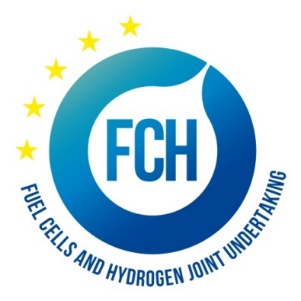 DECLARATIONCONFLICT OF INTEREST by Candidates (Articles 11 and 11a of the Staff Regulations and Articles 11 and 81 of the Conditions of Employment of Other Servants- CEOS)This questionnaire aims at allowing the Appointing Authority/Authority Empowered to Conclude Contracts of Employment to identify potential or actual conflict of interest in relation to the specific position offered and the appropriate measures to be adopted, if any.This questionnaire does not exempt candidates from complying with all the ethics obligations imposed on them upon recruitment. The Position offered- SECONDED NATIONAL EXPERT – KNOWLEDGE SUPPORTVacancy notice No:  FCH2JU/SNE/2017/KSAdministrative status of the position offered: SNEGrade of the position offered: N/AUnit: Operations and Communication Name of the immediate superior: Mirela AtanasiuPART Ito be filled in by the candidate and sent back to FCH 2 JU surname/first name: ………………………………………………………………..…..…...Address for correspondence: .…………………………………………………………….…....Home telephone number: .……………………………………………………………….….....Work telephone number: ………………………………………………………...………......…E-mail address: ……..…………………………………………………………..……………...Assessment by the Candidate of any potential or actual conflict of interestIn your opinion, do you have any personal interest, in particular a family or financial interest, or do you represent any other interests of third parties which would actually or potentially impair your independence in the course of your duties in the specific position offered at the FCH 2 JU and which may thus lead to any actual or potential conflict of interest relevant to that position? YES  NO  If yes, please detail:……………………………………………………………………………………………………….……………………………………………………………………………………………………………….……………………………………………………………………………………………………………….……………………………………………………………………………………………………………….………………………………………………………………………………………………………………………………………………………………………………………………………………………………….……………………………………………………………………………………………………………………………………………………… DeclarationI hereby certify that the information provided in this form is correct and complete and that my curriculum vitae is duly updated. I will immediately inform the Joint Undertaking of any change in my situation, or of any new relevant information I may receive which could cause a breach of the Staff Regulations/CEOS and the Rules on the prevention and management of conflict of interest. I am aware that any false declaration may result in the cancellation of the recruitment process or, after recruitment, in disciplinary sanctions or termination of the collaboration with the Joint Undertaking.Signature of the candidate: Date: . . /. . /. . . .